Д/з от 13.12, 14.12. Готовимся к контрольному уроку. Берём с собой клавиатуры.Знать знаки во всех пройденных тональностях.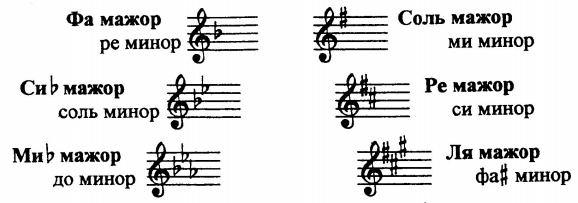 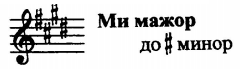 Уметь строить все интервалы от любого звука от примы до октавы с обращениями (если нужно повторить теорию, смотрите задания за 1 четверть).Уметь строить тритоны с разрешениями в любой пройденной тональности.Натуральный мажор:                                                Натуральный минор:ув4 на IV                                                                                  ув4 на VIум5 на VII                                                                                ум5 на IIУметь строить любой вид мажора и минора во всех пройденных тональностях.Мажор: в гармоническом виде и в восходящем, и в нисходящем направлениях понижается VI ступень. В мелодическом – вверх идём как в натуральном, вниз – понижаем VII и VI ступени.Минор: в гармоническом виде и в восходящем, и в нисходящем направлениях повышается VII ступень. В мелодическом – вверх повышаются VI и VII ступени, вниз – идём как в натуральном.Уметь строить мажорные и минорные секстаккорды и квартсекстаккорды от любых звуков.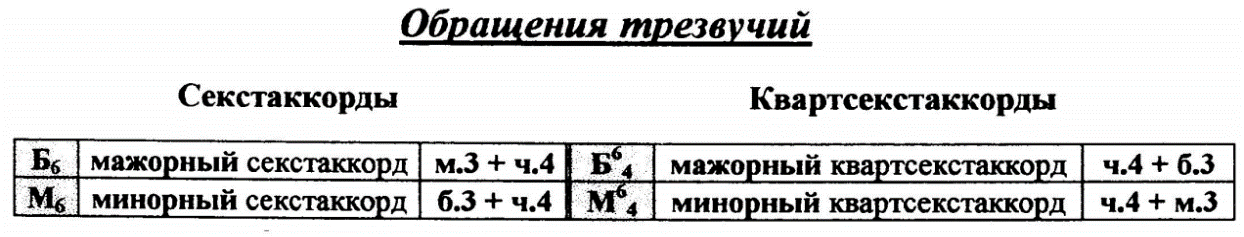 Уметь строить главные трезвучия с обращениями в любой пройденной тональности. Не забываем, что, когда строим доминанту в миноре, используем гармонический вид!!!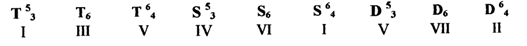 